Purpose statement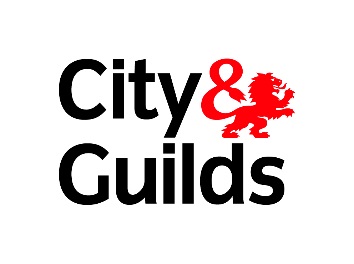 The following purpose is for the Level 3 Diploma in Commercial Fleet Vehicle Management (601/8130/8)AreaDescriptionOVERVIEWOVERVIEWWhat does this qualification cover?  The Level 3 Diploma in Commercial Fleet Vehicle Management allows learners to learn, develop and practise the skills required for employment and/or career progression in the fleet transport sector. It is also designed to develop management skills.To achieve the Level 3 Certificate in Commercial Vehicle Fleet Management learners must achieve:mandatory unit 304plus one optional unit from either 305 or 306plus one optional unit from 307, 308, 309. To achieve the Level 3 Diploma in Commercial Vehicle Fleet Management learners must achieve:(397 or 398) a multiple-choice test covering units 301 - 303(399) a written case study test covering units 301 - 303 plus one optional unit from either 305 or 306plus one optional unit from 307, 308 or 309. Summary of units	WHAT COULD THIS QUALIFICATION LEAD TO?WHAT COULD THIS QUALIFICATION LEAD TO?Why choose this qualification over similar qualifications?There are other qualifications for Transport Managers which allows learners to learn, develop and practise the skills required for employment but not specifically for Road Haulage.The other qualifications within this market are only relevant for operators within London or not specific to Fleet Manager. This qualification reflects the wider needs of the UK Fleet Manager market. Level 3 Certificate in Logistics Operations is an alternative qualification however the Level 3 Certificate in Commercial Vehicle Fleet Management is specifically designed for the Fleet Manager role.
This qualification will provide the skills and knowledge needed for Fleet Management and will lead to jobs such as Fleet Manager, Transport Manager, Fleet Co-ordinator, Compliance manager, Procurement Manager and Maintenance management. Alternatives routes to achieve the same outcome?There is no alternative route to the achievement of the same outcomes and there are no apprenticeships in this area. How this qualification supports the identified outcome(s)? This qualification will provide the skills and knowledge needed for Fleet Management and will lead to jobs such as Fleet Manager, Transport Manager, Fleet Co-ordinator, Compliance manager, Procurement Manager and Maintenance management.This qualification meets the Transport Manager Certificate of Professional Competence syllabus contained in Regulation 1071/2009. This qualification has been supported by the UK Traffic Commissioners. WHO SUPPORTS THIS QUALIFICATION?WHO SUPPORTS THIS QUALIFICATION?Employer/Higher Education InstitutionsThis qualification was developed in association with the Freight Transport Association (FTA),one of the UK’s largest trade associations and which represents the transport interests of companies moving goods by road, rail, sea and airThis qualification is supported by Greggs, Stephensons, DHL, XPO Logistics, Eddie Stobbart, DPD.